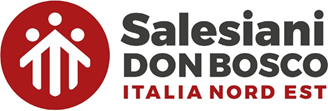 CALENDARIO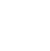 NOVEMBRE 2022LiturgiaChiesa CongregazioneIspettoria INEPastorale Giovanile – MGS Consiglio IspettoreRegionale1MTutti i SantiZattiTRIESTE2MCommem.Defunti2° Equipe PG Ispettoriale 9-13 MestreEquipe PGSpagna3GSpagna4V1° MGS Universitari – Lavoratori (6) CaorleMonteortone e Padova - EsteMONTEORTONEPADOVA5SIncontro Consigli Direttivi Comitati SXS10.30-16.30Consulta Famiglia Salesiana9-12.00 MestreEsteCurat. NaveMONTEORTONECurat.Nave h.156D32° t. OrdRitiroGorizia h.18.00Curat. san Tarcisio h.157LAssemblea Nazionale CISM elettiva (11)Assemblea CISMGODEGO IST.8MAssemblea CISMGODEGO IST.9MAssemblea CISMGODEGO IST.10G2° Commissione Formazione (CIF) 9-12.30 MestreAssemblea CISMMOGLIANO ASTORI11V1° Incontro Neoassunti 9-16 Mestre Mogliano AstoriMOGLIANO ASTORI12SComitato Nazionale AM (13)1° Commissione Oratorio - Parrocchia - 9-13 MestreGoriziaMOGLIANO ASTORI13D33° t. Ord S. A. Zatti1° MGS 3 MedieMGS 3 Medie125° Col. Imm.MOGLIANO ASTORI14LB. MoranoUfficio AV (15)Consiglio Ispettoriale 9-18Consiglio Isp.15MUfficio Parrocchie Oratori (9-13 on line)IUSVE-IUSTO16MCNOS Scuola Consiglio Direttivo1° Comm. Sociale 9-13 Mestre2° Consulta Presidi e Direttori CFP 14-17 MestreBelluno17GPordenone18VDIAM Mediterranea (21)Convegno UPS Roma (20)su San Francesco Sales Tolmezzo19SSML20DCristo Re2° Comm.  Cammini ADS  14-161° Consulta Direttori MestreCons. Direttori21LCuratorium ColleCuratorium Crocetta1° Cons. Diret. Mestre 9-13Consiglio Ispettoriale 14-18Cons. DirettoriConsiglio Isp.Curat. Colle h.9Curat. Croc. h.1522MFormazione Servizio Civile Universale (23) Luoghi SalesianiGodego Istituto23MMogliano Astori24GCNOS-FAP Incontro personale direttivo (25)Trieste25VDIAM MediterraneaLisbona (27)San Donà26S1° Consulta Consigli CEP e Eq. PG Scuola-CFP 9-14 Mestre2° MGS Fidanzati (27)Cons. Cons.CEP e Eq.PG Sc.-CFP27D1° AvventoUdine28LConsiglio Ispettoriale 9-18Consiglio Isp.29MMogliano CP30M1° Consulta Comunicazione 9-12 MestreVerona SZ